                        Внеклассное занятие по программе «Самый дружный класс»Тема: Дружба, что это?Цель: Формирование у детей понятий о дружбе и правилах дружбы.Задачи: - раскрыть значение дружбы;- развивать у детей чувство взаимопонимания, поддержки;  - воспитывать дружеское отношение к окружающим.До начала занятия звучит песня о дружбе.Выключить магнитофон. Включить проектор.Орг.момент Добрый день, ребята, уважаемые члены жюри, …..Меня зовут Марина Ивановна, сегодня мы с вами проведём интересное занятие.Постановка задачи.1 слайд.- О чём будем говорить на занятии, догадайтесь сами. Здесь зашифровано слово, отгадайте какое.           Бадруж                 слайд      запись превращается в слово «дружба»   - Ребята, о чём вы хотели бы узнать на этом занятии?(Что такое дружба. Может ли быть много друзей. Кто первый подружился на планете. Как можно подружиться). Актуализация знаний - Продолжите одним словом фразу:Дружба – это  … (чудо, радость, счастье, друзья, игра, помощь, книга, общение, танец, хоровод, взаимовыручка, класс, семья, пословицы).2  слайд.Дружба очень важна. С 2011 по предложению Организации Объединённых Наций  во всём мире 30 июля отмечается Международный день дружбы.- А если вам встречается незнакомое слово, как вы узнаете его значение?(Прочитаем в словаре).3  слайд.- В толковом словаре Ожегова даётся такое определение слова «дружба».Дружба – близкие отношения, основанные на взаимном доверии, привязанности, общности интересов.   Выключить проектор.- Ребята, как вы думаете, когда возникло слово дружба? (Давно, когда люди ещё не умели писать, 2000 лет назад)- Я согласна, даже со времён устного народного  творчества до нас дошли песни, былины, загадки о дружбе. Известно много пословиц о дружбе. - Я предлагаю вам вспомнить некоторые из них. - Сейчас вы будете работать в парах.Когда задание будет выполнено, вы возьмёте друг друга за руки и поднимите их «домиком».Давайте попробуем.- У вас на столах лежат карточки с частями пословиц.По моему сигналу переверните их и соедините так, чтобы получилось предложение. Когда будете готовы, поднимите руки.- Итак, начали!- Все готовы, опустите руки.- Прочитаем пословицы. Будьте внимательны, не повторяйтесь.  (учащийся зачитывает пословицу)- У кого есть такая же пословица, поднимите руки «домиком».  (Каждый раз должны поднять руки 4 пары!) 6 пословиц!Нет друга – ищи, а найдёшь – береги.                                        Друг познаётся в беде.Старый друг лучше новых двух.Человек без друзей, что дерево без корней. Один за всех, и все за одного Сам погибай, а товарища выручай.- Молодцы, вы справились с заданием.Положите карточки под корзинку.- Как вы работали?  (Сообща, дружно!)- Вы составили 6 пословиц. А знаете такую пословицу?Не имей 100 рублей, а имей … (сто друзей).- Я расскажу вам легенду о двух путниках.    К стенам старого города подходят два путника. Встречает их мудрец, который прожил долгую жизнь. Он говорит им:    - Спасибо, что пришли в мой старый город, и в благодарность за это я хочу вам сделать подарок. У меня есть 100 рублей и 100 друзей. Кто что выбирает?    Один путник выбрал деньги, а другому достались друзья. На прощание мудрец-старик пожелал им счастья.   - Встретимся через три года. Я посмотрю, кто из вас как стал жить.    Прошло три года и у того, у кого были деньги, они давно разошлись, одежда стала старой, превратилась в лохмотья, еды не было.    А у того, у кого были друзья, по-настоящему разбогател. Друзья помогли ему построить дом, весной вспахать поле, осенью собрать богатый урожай.    Урожай был настолько богат, что он мог и семью прокормить, и с друзьями поделиться и кое-что продать.    Счастлив не тот, у кого много денег, а тот, у кого есть друзья, которые могут во всём помочь.     Права народная мудрость: «Не имей сто рублей, а имей сто друзей».    - А кого вы могли бы назвать настоящим другом? (Того, кто помогает, спасает, не бросит в беде). - А теперь выберем слова, которые подходят для характеристики настоящего друга. -  У меня на столе лежат карточки – лепестки. Взяв одну карточку, надо прочитать слово и сказать, подходит ли оно для определения характеристики настоящего друга.  (Вызываю по 4 человека три раза). Забираю карточку, отправляю ребёнка на место, прикрепляю карточку сама.(Честный Добрый Заботливый Вежливый Ответственный Уступчивый Отзывчивый) (Вредный Драчливый Жадный Грубый Лживый)   - Ребята, красивый ли получился цветок?(Красивый, но не хватает одного лепестка).- Какие слова вы предлагаете записать на этом лепестке? (Закрепляю лепесток со словом «добрый»).  - Каждый из вас может составить дома такой цветик-семицветик, включив и другие слова.Включаю проектор.- Подумайте, а вы обладаете такими качествами?  Если да, тогда, наверное, вы сможете стать настоящим другом. А если нет, вам могут помочь герои литературных произведений.4 слайд.    (Викторина «Кто с кем дружит?»)
- И взрослые, и дети все любят сказки. В сказочной стране живёт много героев, которые дружат между собой.
- Я буду называть сказочного персонажа, а вы, ребята, хором называйте его друга. Итак,  начинаем… (на слайд вывести картинки)
- Белоснежка и …      (семь гномов)
- крокодил Гена и … (Чебурашка)
- Винни-Пух и …       (Пятачок)
- Бурундуки Чип и …(Дейл) Выключить проектор.  (Показываю книги) - О своей дружбе вам расскажут герои произведений Драгунского Дениска и Мишка, Носова Незнайка и его друзья-коротышки,Волкова  Элли и её друзья из сказочной страны.- Молодцы, садитесь.- Кто в дружбу верит горячо,   Кто рядом чувствует плечо,   Тот никогда не упадёт,  В любой беде не пропадёт.  А если и споткнётся вдруг,  То встать ему поможет друг,  Всегда надёжный друг  В беде протянет руку.-  В этом году проводилась международная миротворческая акция «Гирлянда дружбы».Любой желающий, мог прислать свою часть гирлянды из куколок  для объединения в одну большую всемирную гирлянду дружбы.Гирлянда из самодельных кукол очень напоминает фигурки взрослых и детей со всей нашей планеты, которые взявшись за руки, создали общий хоровод вокруг земного шара.- А вы бы хотели принять участие в подобной акции?  (Да!)- Почему?   (Посмотреть сколько друзей, мы можем работать вместе, умеем дружит...)- Будем работать с ножницами, вспомните правила безопасной работы.   ………………………………………………………………………………….………………………………………………………………………………………..………………………………………………………………………………………..Показываю большую заготовку и объясняю.- Разрезать по линиям: отрезать уголок внизу, вырезать часть похожую на треугольник с двух сторон к центру, отрезать верхнюю часть.  - Возьмите заготовку и ножницы.- Разрежьте  по линиям.- Положите ножницы на стол. - Уберите обрезки в корзинку. - Разверните.- Что получилось?  (Три человечка).- Найдите человечка на котором есть скотч. Отрежьте этого человечка.- Кто бы это мог быть? (Я) - Возьмите ручку и на той стороне, где есть скотч, нарисуйте лицо, подпишите своё имя. - А теперь мы встанем в хоровод.- Снимите защитный слой со скотча, положите его в корзинку.Подходите ко мне цепочкой по два человека.Включаю музыку. Собираю гирлянду.Выключаю музыку. - Ребята, вам нравится гирлянда? (Да).- Молодцы! Как много у каждого из вас друзей!- Похлопаем.- Кем могут быть эти два человечка?  Подумайте и на следующем занятии сможете гирлянду продолжить. - Уберите фигурки в файл.- Сегодня на занятии вы хотели узнать что такое «дружба», кого можно назвать другом, можно ли научиться быть другом.Давайте прочитаем, какие законы дружбы надо выполнять, если хочешь быть хорошим и верным другом. Один за всех, и все за одного.Уважайте друг друга и помогайте друг другу.Радуйтесь вместе с друзьями.Не обижайте друзей и всех, кто вас окружает.Не оставляйте друзей в беде. Не подводите их. Не предавайте их.Не нарушайте своих обещаний.Берегите друзей – друга легко потерять.Не смейся над недостатками других.Останови друга, если он делает что-то плохое.Умей принять помощь, совет.Умей признавать свои ошибки.Молодцы. Продолжите фразу.- сегодня я узнал….- я научился….- мне понравилось…Прочитайте правила дружбы, чтобы не забывать их возьмите на память. Продолжите гирлянду.Итог. Спасибо за работу. Молодцы.         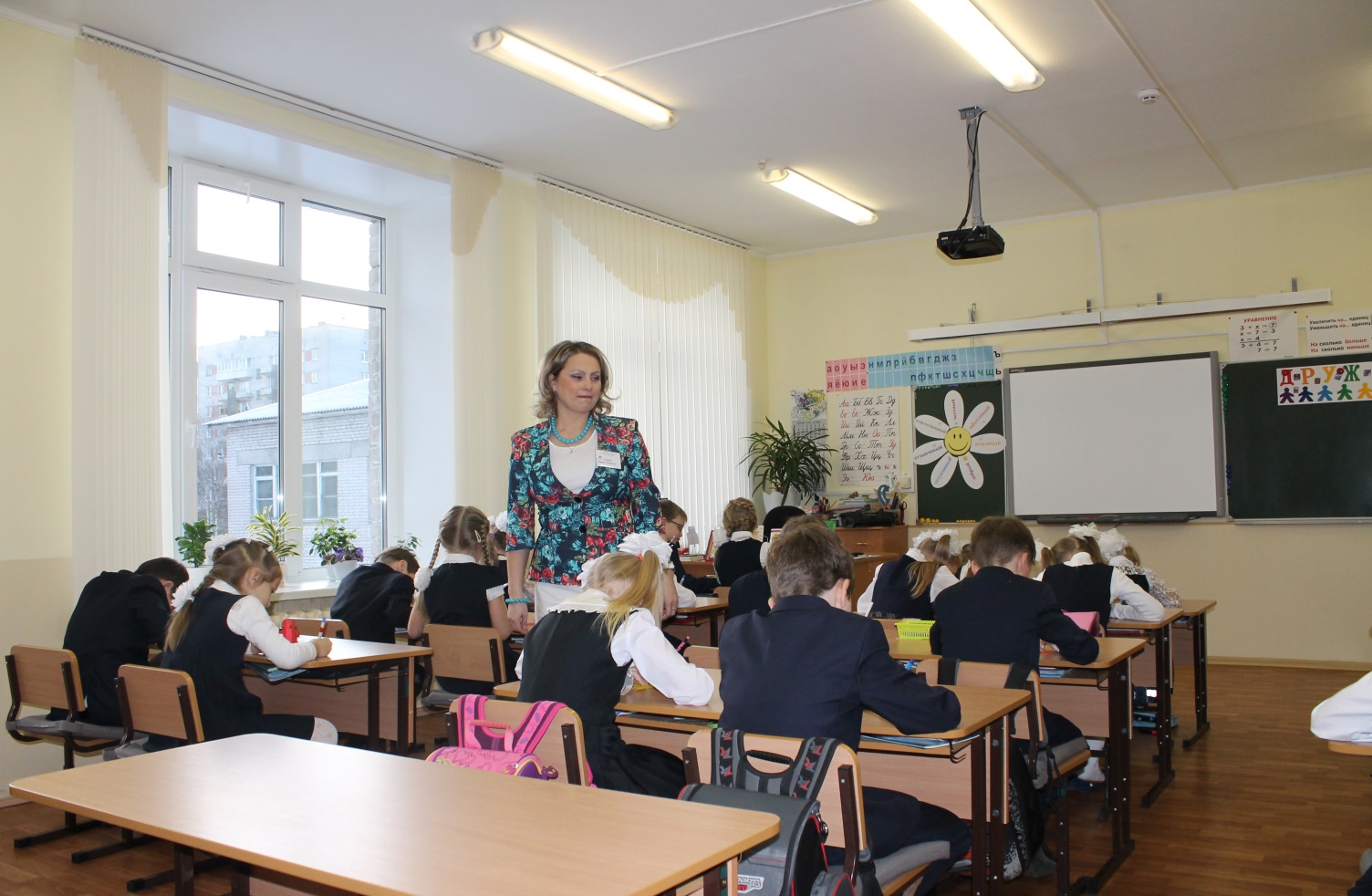 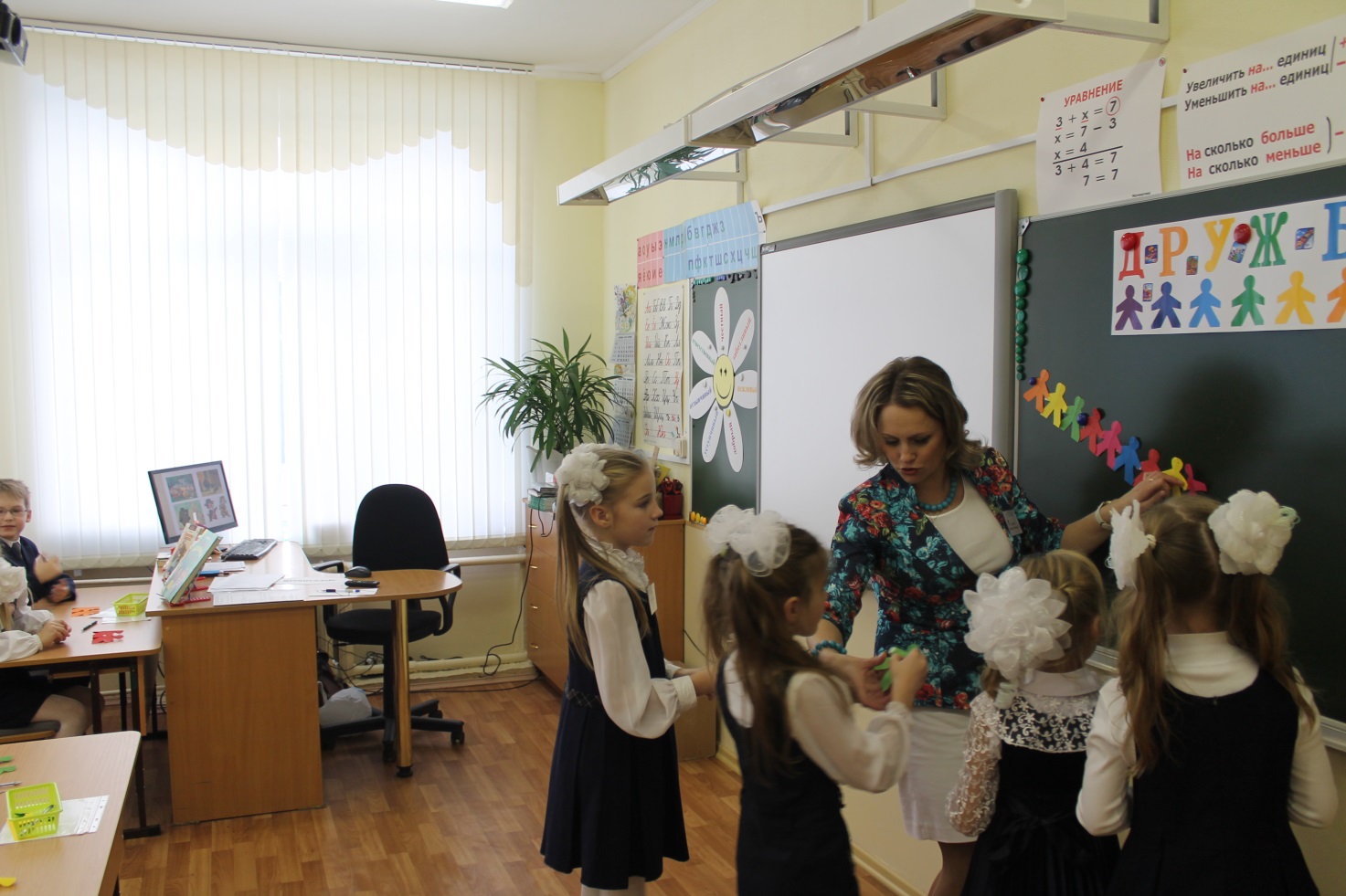 Физминутка. - Я предлагаю немного отдохнуть. Прошу всех встать.(Расставить детей в пары).
Ты дрозд и я дрозд (показывают)
У тебя нос и у меня нос.
У тебя щёчки красненькие и у меня щёчки красненькие,
У тебя губки аленькие и у меня губки аленькие.
Мы два друга, мы любим друг друга (обнимаются).                                               